REPUBLIKA  SLOVENIJA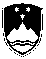 STROKOVNI SVET RS ZA SPLOŠNO IZOBRAŽEVANJE  1000 Ljubljana, Masarykova 16Številka:  013-49/2021/2Datum:    17. 8. 2021 UGOTOVITVENI ZAPISNIK 216. DOPISNE SEJE STROKOVNEGA SVETA RS ZA SPLOŠNO IZOBRAŽEVANJEStrokovni svet RS za splošno izobraževanje je na 216. dopisni seji, ki je potekala od 2. do 16. 8. 2021, obravnaval predlog Komisije za učbenike (št. dok.: 0120-160/2021-1, datum: 13. 7. 2021).V glasovanje je bil predlagan naslednji SKLEP: Strokovni svet RS za splošno izobraževanje v skladu s 25. členom Zakona o organizaciji in financiranju vzgoje in izobraževanja (Ur. l. RS, št. 16/07-UPB5, 36/08, 58/09, 64/09-popr., 65/09-popr., 20/11, 40/12-ZUJF, 57/12-ZPCP-2D, 2/15-Odl. US: U-I-269/12-24, 47/15, 46/16, 49/16-popr., 25/17-ZVaj in 123/21) in Pravilnika o potrjevanju učbenikov (Ur. l. RS, št. 34/2015 in 27/2017) potrdi 10 učbenikov, kot je predlagala Komisija za učbenike (št. dok.: 0120-160/2021-1, datum: 13. 7. 2021). Člani so z glasovanjem o sklepu podprli tudi podaljšanje veljavnosti dveh že potrjenih učbenikov, kot je v svojem gradivu predlagala Komisija za učbenike (št. dok.: 0120-160/2021-1, datum: 13. 7. 2021).Po zaključenem glasovanju je bilo dne 17. 8. 2021 ugotovljeno, da je v času glasovanja od 27 članov sveta svoj glas poslalo 21 članov, od tega jih je 20 glasovalo ZA, 1 se je VZDRŽAL, nihče ni bil PROTI. 6 članov ni glasovalo in ni poslalo svojega glasu. Sklep je podprla večina članov sveta in s tem potrdila predlog Komisije za učbenike.Elektronska sporočila o glasovanju članov sveta so sestavni del gradiva 216. dopisne seje in se hranijo v arhivu Strokovnega sveta RS za splošno izobraževanje. dr. Kristijan Musek Lešnik, l. r.                                                                            	           predsednik Strokovnega sveta RS                                                                                 	  za splošno izobraževanjeV vednost:- Komisija za učbenike